Отчет о проведении наиболее значимых мероприятий антинаркотической направленности  в Екатериновском сельском поселении Щербиновского района за январь 2019 года.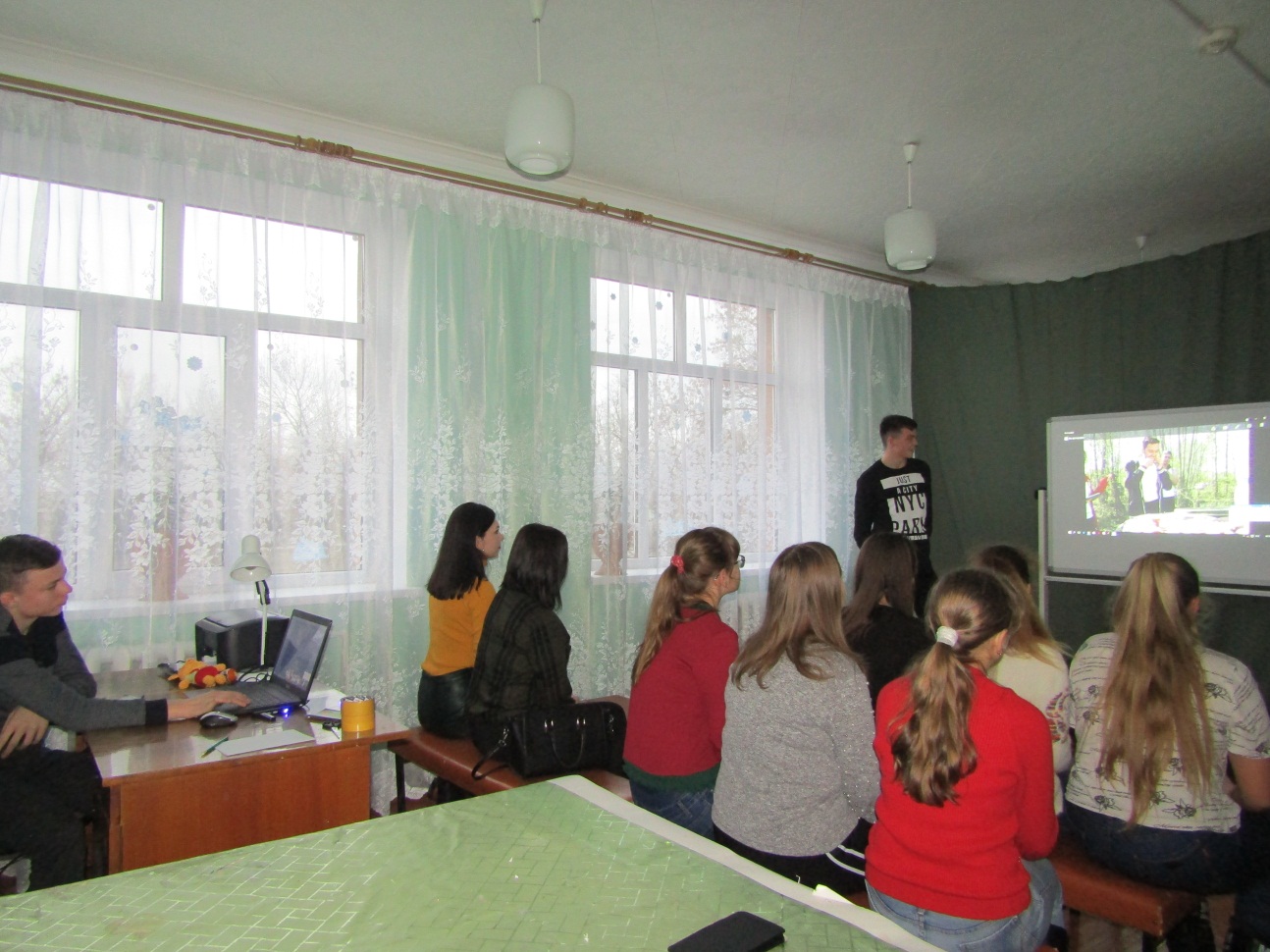 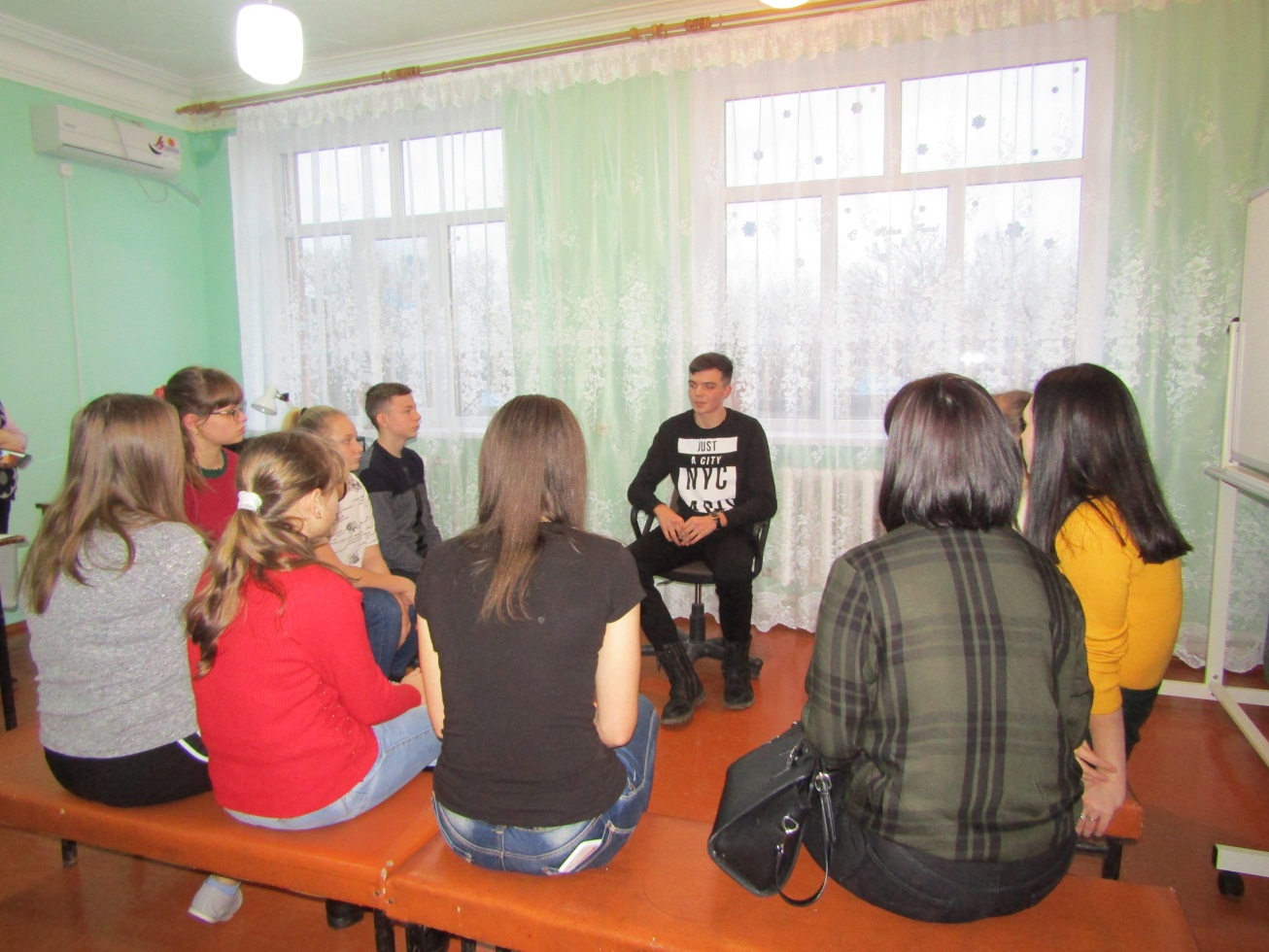 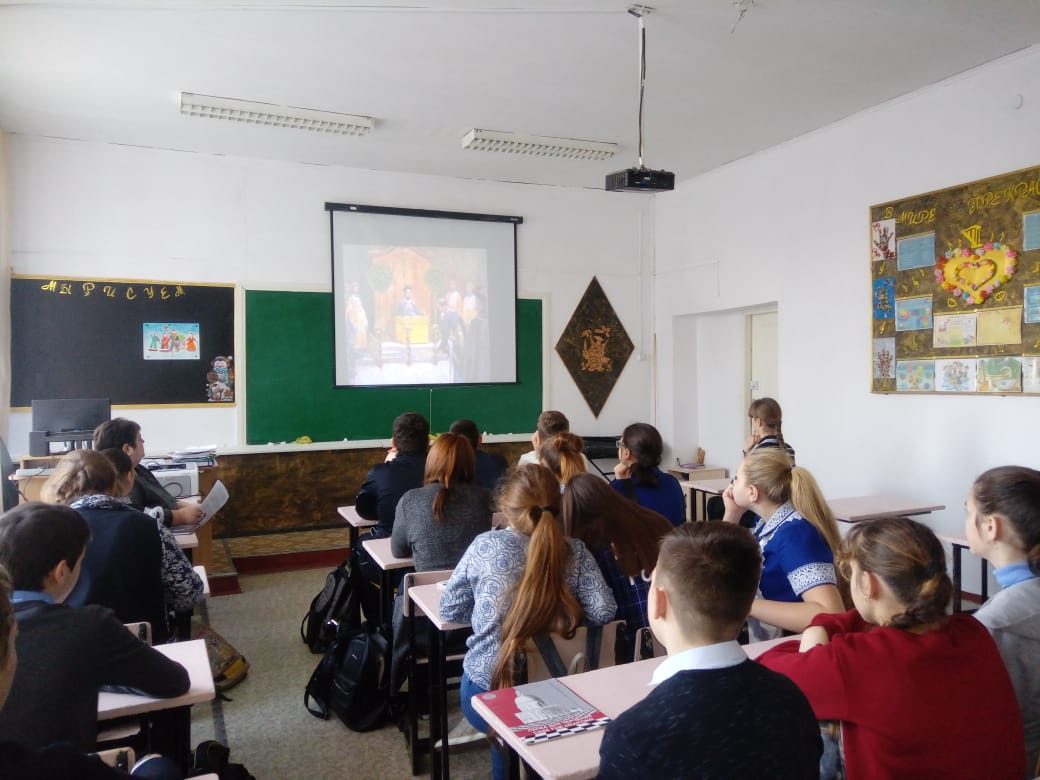 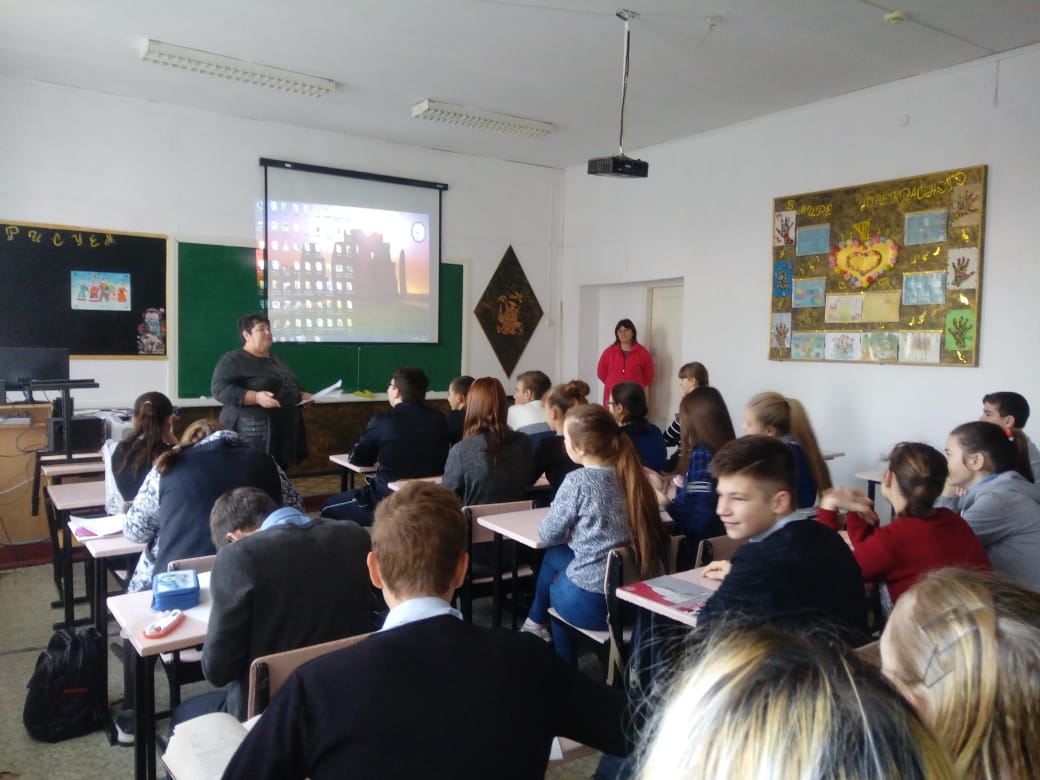 Отчет о проведенных мероприятиях, организованных в Екатериновском сельском поселении Щербиновского района в январе 2019 годаОтчет о проведенных мероприятиях, организованных в Екатериновском сельском поселении Щербиновского района в январе 2019 годаОтчет о проведенных мероприятиях, организованных в Екатериновском сельском поселении Щербиновского района в январе 2019 годаОтчет о проведенных мероприятиях, организованных в Екатериновском сельском поселении Щербиновского района в январе 2019 годаОтчет о проведенных мероприятиях, организованных в Екатериновском сельском поселении Щербиновского района в январе 2019 годаКраткая характеристика проведенного мероприятия, оценка качестваНаименование антинаркотического мероприятия, охват участниковПрименение средств технического обучения (Презентация, видеороликов, интернет –ресурс) популяризующих  здоровый образ жизни и занятия спортомФИО  специалистов (должность принявшего участите) в проведении мероприятияДата, время и место проведенного мероприятияФИО ответственного лица, контактный телефон Краткая характеристика проведенного мероприятия, оценка качестваЧас рисунка «Вредные привычки – нам не друзья»25 человекинтернет-ресурсВрач общей практики ГБУЗ «Щербиновская ЦРБ» МЗ ККФеофанов Сергей  Владимирович09.01.201911:00 МКУК «Екатери-новский СДК» с. Екатериновкаул. Торговая, 38Художественный руководительКириленко О.С.89284264439В мероприятии приняли участие учащиеся старших классов МБОУ СОШ № 6. Ребятам было рассказано, что такое привычка, что привычки бывают вредные, дурные, неразумные и порой опасные. Первые привычки берут свои истоки из детства.Во время рисования ребята бурно обсуждали тему вредных привычек, рассказывали, какие вредные привычки бывают у человека, и как с ними бороться. Сделали вывод, что нужно быть осторожным с вредными привычками, зачастую они приводят к неблагоприятным последствиям, либо являются предвестниками серьезных заболеваний. Каждый человек должен заботиться о своём здоровье. Ведь никто не позаботиться о нас лучше, чем мы сами.Просмотр фильма антинаркотической направленности «Я только теперь начинаю жить»25 человеквидеороликВрач общей практики ГБУЗ «Щербиновская ЦРБ» МЗ ККФеофанов Сергей  Владимирович09.01.201911:30 МКУК «Екатери-новский СДК» с. Екатериновкаул. Торговая, 38Художественный руководительКириленко О.С.89284264439В мероприятии приняли участие учащиеся старших классов МБОУ СОШ № 6. Ребятам было рассказано, что такое привычка, что привычки бывают вредные, дурные, неразумные и порой опасные. Первые привычки берут свои истоки из детства.Во время рисования ребята бурно обсуждали тему вредных привычек, рассказывали, какие вредные привычки бывают у человека, и как с ними бороться. Сделали вывод, что нужно быть осторожным с вредными привычками, зачастую они приводят к неблагоприятным последствиям, либо являются предвестниками серьезных заболеваний. Каждый человек должен заботиться о своём здоровье. Ведь никто не позаботиться о нас лучше, чем мы сами.Круглый стол  «Формула здоровья»;Просмотр видеоролика антинаркотической направленности «Спорт»25 человеквидеоролик https://minobr.krasnodar.ru/obrazovanie/vospitatelnaya-rabota/antinarko/videoroliki-0/-17.01.201913:40-14:20 МБОУ СОШ № 6 с. Екатериновкаул. Калинина, 50Педагог-психолог Черникова Е.В.Социальный педагогЖелтушко Р.А.телефон: 8(86151)38432В мероприятии приняли участие учащиеся начальной школы и среднего звена. Целью проведения мероприятия являлось развитие здоровой личности учащихся на основе формирования здорового образа жизни.В ходе круглого стола у учащихся сформировалось представление о положительных и отрицательных факторах, влияющих на организм человека. При изучении каждого из этих факторов ребятам предлагаются практические задания. По итогам мероприятия школьники вывели «ФОРМУЛУ ЗДОРОВЬЯ». Закончилось мероприятие спортивными соревнованиями.Час информации «Здоровое будущее – счастливое будущее»;показ фильма «Лекарство от жизни»28 человекфильмМедсестра  ГБУЗ «Щербиновс-кая ЦРБ» МЗ ККРуденко Марина Николаевна29.01.2019 8:30 МБОУ СОШ №6Настасий Н.В. 8(86151)38398Для учащихся 9-х классов МБОУ СОШ № 6 прошел час информации «Здоровое будущее – счастливое будущее».Цель мероприятия: изменения личностной позиции учащихся в отношении возможности употребления наркотических веществ.Для достижения поставленной цели решали следующие задачи: Помочь подросткам осознать ценность ответственного отношения к здоровью, уточнили представление о физическом и психическом здоровье, обобщили знания о факторах, негативно влияющих на здоровье.В ходе мероприятия была проведена игра «Отказ».Закончили урок показом фильма видеоролика «Лекарство от жизни».